Главе Администрации Ракитовского сельсоветаот______________________________________________________________________________Адрес места жительства__________________________________________________________паспорт: серия_________ № _______________кем выдан_______________________________дата выдачи_____________________________телефон_________________________________ЗАЯВЛЕНИЕО ПОСТАНОВКЕ НА УЧЕТ ГРАЖДАН, ИСПЫТЫВАЮЩИХ ПОТРЕБНОСТЬ В ДРЕВЕСИНЕ ДЛЯ СОБСТВЕННЫХ НУЖДПрошу поставить меня на учет, как испытывающего потребность в древесине для собственных нужд, в следующих целях:  индивидуальное жилищное строительство;  ремонт жилого дома, части жилого дома, иных жилых помещений, ремонта (возведения) хозяйственных построек;  отопления жилого дома, части жилого дома, иных жилых помещений, имеющих печное отоплениев ______________________ лесничестве (наименование лесничества, в границах которого планируется осуществлять заготовку (приобретения) древесины), в объеме ______________________(с указанием качественных показателей)___м3Перечень прилагаемых документов 1. Копия правоустанавливающих документов______________________2. Копия паспорта______________________________________________                         ________________________________________________________________________Состою на учете в качестве нуждающихся в жилых помещениях в соответствии с Жилищным кодексом Российской Федерации и законом Алтайского края от 09.12.2005 
№ 115-ЗС «О порядке ведения органами местного самоуправления учета граждан в качестве нуждающихся в жилых помещениях, предоставляемых по договорам социального найма», имеющий земельные участки, вид разрешенного использования которых предусматривает индивидуальное жилищное строительство или ведение личного подсобного хозяйства на землях населенных пунктов, и получившие документы, разрешающие строительство;получил в установленном порядке от органа государственной власти или органа местного самоуправления бюджетные средства на строительство жилого помещения и не реализовавшие своего права на строительство жилого помещения;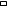 не имею в собственности жилого помещения, получивший в установленном порядке от органа государственной власти или органа местного самоуправления земельный участок для строительства жилого дома, оформивший документы, разрешающие строительство жилого дома, и не реализовавший своего права на строительство жилого дома.  в случае уничтожения (повреждения) жилого дома, части жилого дома, иного жилого помещения, принадлежащих на праве собственности и являющихся единственным местом жительства, и (или) расположенных на территории земельного участка, на котором расположен жилой дом, часть жилого дома, хозяйственных построек в результате пожара, наводнения или иного стихийного бедствия.Результат предоставления муниципальной услуги прошу:Направить почтойПолучить лично в органе местного самоуправленияПолучить лично в МФЦ___________________________________________________________________________На обработку предоставленных персональных данных согласен(на). За достоверность предоставленных документов и содержащихся в них сведений несу ответственность. __________________                                                  (подпись заявителя)Документы приняты «_____»______________20___г.      под №______ Специалист органа местного самоуправления ___________________________                                                               (расшифровка фамилии) Документы приняты: в многофункциональном центре предоставления государственных и муниципальных услуг (МФЦ): «____» ______________ 20__г. 			Регистрационный № ________Специалист МФЦ ______________ _________________________ (подпись) (расшифровка фамилии)в органе местного самоуправления: «____» ______________ 20__г. 			Регистрационный № ________ (дата получена документов из МФЦ – при обращении гражданина в МФЦ) Специалист органа местного самоуправления____________ _______________________ (подпись) (расшифровка фамилии)РАСПИСКА-УВЕДОМЛЕНИЕЗаявление и документы для постановки на учет граждан, испытывающих потребность в древесине для собственных нужд приняты от ___________________________________ «____» ________20____г.Регистрационный № ______        Специалист ____________________________